
Администрация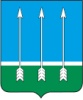 закрытого административно-территориального образования Озерный Тверской областиП О С Т А Н О В Л Е Н И Е19.04.2023                                     		  				   		№ 45О порядке осуществления бюджетных полномочий главныхадминистраторов доходов бюджета ЗАТО Озерный, являющимися органами местного самоуправления и находящимися в их ведении казенными учреждениями В соответствии со статьей 160.1 Бюджетного кодекса Российской Федерации, п. 4.4 решения Думы ЗАТО Озерный Тверской области от 05.07.2012 № 40 «Об утверждении Положения о бюджетном процессе в ЗАТО Озерный Тверской области», статьями 22 и 25 Устава ЗАТО Озерный Тверской области администрация ЗАТО Озерный постановляет:1.Утвердить Порядок осуществления бюджетных полномочий главных администраторов доходов бюджета ЗАТО Озерный, являющимися органами местного самоуправления и находящимися в их ведении казенными учреждениями (прилагается).2. Контроль за исполнением настоящего постановления  возложить на заместителя Главы администрации ЗАТО Озерный по финансово-экономическим вопросам Н.З. Савокину.3. Настоящее постановление опубликовать в газете «Дни Озерного» и разместить на официальном сайте муниципального образования ЗАТО Озерный в сети Интернет (www.ozerny.ru).4. Настоящее постановление вступает в силу со дня его подписания.Глава ЗАТО Озерный	      	                   		     	 	Н. А. ЯковлеваПриложениек постановлению администрации ЗАТО Озерный от 19.04.2023 г. N 45ПОРЯДОКосуществления бюджетных полномочий главныхадминистраторов доходов бюджета ЗАТО Озерный, являющимися органами местного самоуправления и находящимися в их ведении казенными учреждениями1. Настоящий Порядок определяет правила осуществления бюджетных полномочий главных администраторов доходов бюджета ЗАТО Озерный, являющимися органами местного самоуправления и находящимися в их ведении казенными учреждениями (далее при совместном упоминании - главные администраторы).2.  Главные администраторы:1) формируют и утверждают перечень администраторов доходов местного бюджета, подведомственных главному администратору доходов бюджета;2) формируют и представляют в финансовый отдел администрации ЗАТО Озерный  в части доходов местного бюджета следующие документы:а) прогноз поступления доходов по форме и в сроки, определенные финансовым отделом администрации ЗАТО Озерный;б) аналитические материалы по исполнению бюджета в части доходов по форме и в сроки определенные финансовым отделом администрации ЗАТО Озерный;в) сведения, необходимые для составления проекта  местного бюджета, в сроки, установленные нормативными актами администрации ЗАТО Озерный;г) сведения, необходимые для составления и ведения кассового плана, в порядке и сроки, установленные финансовым отделом администрации ЗАТО Озерный;3) формируют и представляют бюджетную отчетность главного администратора доходов бюджета по формам и в сроки, которые  установлены нормативными правовыми актами Министерства финансов Российской Федерации, министерства финансов Тверской области и нормативными актами финансовым отделом администрации ЗАТО Озерный;4) исполняют  в случае необходимости полномочия администратора доходов местного бюджета (далее – администратор доходов бюджета);5) ведут реестр источников доходов бюджета по закрепленным за ними источниками доходов бюджетов бюджетной системы Российской Федерации;6) утверждают методику прогнозирования поступлений доходов в бюджет в соответствии с общими требованиями к такой методике, установленными Правительством Российской Федерации.2. Главные администраторы доходов бюджета не позднее 15 дней до начала финансового года утверждают и доводят до казенных учреждений, находящихся в их ведении, порядок осуществления и наделения их полномочиями администратора доходов бюджета, который должен содержать следующие положения:1) закрепление  за подведомственными администраторами доходов бюджета источников доходов бюджета, полномочия по администрированию которых они осуществляют, с указанием нормативных правовых актов Российской Федерации, Тверской области, администрации ЗАТО Озерный, являющихся основанием для администрирования данного вида платежа;2) наделение администраторов доходов бюджета в отношении закрепленных за ним источников доходов бюджета бюджетной системы Российской Федерации  следующими бюджетными полномочиями:а) начисление, учет и контроль за правильностью исчисления, полнотой и своевременность осуществления платежей в бюджет, пеней и штрафов по ним;б) взыскание задолженности по платежам в бюджет, пеней и штрафов;в) принятие решений о возврате излишне уплаченных (взысканных) платежей в бюджет, пеней и штрафов, а также процентов за несвоевременное осуществление такого возврата и процентов, начисленных на излишне взысканные суммы, и представление в Федеральное казначейство поручений (сообщений) для осуществления возврата в порядке, установленном Министерством финансов Российской Федерации;г) принятие решений о зачете (уточнении) платежей в бюджеты бюджетной системы Российской Федерации и представление соответствующего уведомления в Федеральное казначейство;д) принятие решения о признании безнадежной  к взысканию задолженности по платежам в бюджет;3) определение срока представления в Управление Федерального казначейства по Тверской области документов, необходимых для открытия лицевого счета администратора доходов бюджета;4) определение порядка заполнения (составления) и отражения в бюджетном учете первичных документов по администрируемым доходам бюджета или указание нормативных правовых актов Российской Федерации, регулирующих данные вопросы;5) определение порядка и сроков сверки данных бюджетного учета администрируемых доходов бюджета в соответствии с нормативными правовыми актами Российской Федерации;6) определение порядка действий администраторов доходов бюджета при уточнении невыясненных поступлений в соответствии с нормативными правовыми актами Российской Федерации, в том числе нормативными правовыми актами Министерства финансов Российской Федерации;7) определение порядка действий администраторов доходов бюджета при принудительном взыскании администраторами доходов бюджета с плательщика платежей в бюджет, пеней и штрафов по ним через судебные органы или через судебных приставов в случаях, предусмотренных законодательством Российской Федерации (в том числе определение перечня необходимой  для заполнения платежного документа информации, которую необходимо довести до суда (мирового судьи) и (или) судебного пристава-исполнителя в соответствии с нормативными правовыми актами Российской Федерации, в том числе нормативными правовыми актами Министерства финансов Российской Федерации);8) установление порядка обмена информацией между структурными подразделениями администратора доходов бюджета (в том числе обеспечение обмена информацией о принятых администратором доходов бюджета финансовых обязательствах и решениях об их уточнении (возврате) платежей в бюджет по формам, предусмотренных правовым актом  об администрировании доходов бюджета);9) определение порядка, форм и сроков представления администратором доходов бюджета  главному администратору доходов бюджета сведений и бюджетной отчетности, необходимых для осуществления полномочий главного администратора доходов бюджета;10) иные положения,  необходимые для реализации полномочий администратора доходов бюджета.3. В случае изменения состава и (или) функций главных администраторов доходов  бюджета главный администратор доходов бюджета, который наделен полномочиями по их взиманию, доводит эту информацию до финансового отдела администрации ЗАТО Озерный.